「病児保育」についての講座開催お子さんが熱を出したり、感染症にかかり「保育所や幼稚園に連れて行けない!!」又は、「在宅で子育て中のお子さんが熱が出て困った!!」そんな経験はありませんか？島田市小児科「リバティこどもクリニック」は、そんなお母さんたちを支援するため、病気の子どもを預かる「病児保育室」を開設するための準備を進めております。　つきましては、「病児保育室」について知っていただくための講座を開催いたしますので大勢の方のご参加をお待ちしております。　講座終了後、クリニックの伊東医師による健康相談の時間を設けます。相談をご希望の方は相談内容をメモして当日受付に提出してください。記日　時　　　平成３１年３月２３日(土) 　　　　　　１５：００～１６：００    講座　　　　　　１６：００～１６：３０　　健康相談場　所　　　島田市六合公民館　ロクティ　　　　　　　　　テーマ　　　「病児保育・病後児保育」について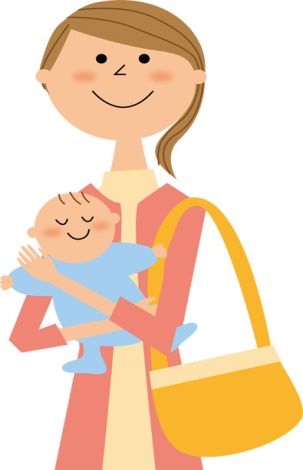 講　師　　　浜松市桜町クリニック　　　　　　病児保育室「さくらんぼルーム」　　　　　　鈴木幸美　主任保育士健康相談　　リバティ子どもクリニック　　　　　　 院長　伊東医師参加費　　　無料定　員　　　先着70名　　　　　　　　　　　　共催　リバティこどもクリニック　　　子育て支援ほっとサポート「あい愛サロン」　　　　　　　　　　　　　　　(問い合わせ　池谷　愛子　090-8075-2941)＊託児をご希望の方は、事前にご連絡ください。